ASSIGNMENT FOR CLASS JKGCULTURE        AND TRADITIONS OF KASHMIRKANGRI :-Kangri is used to keep people warm in kashmir.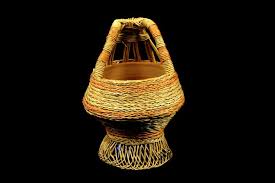 PHERAN:- The traditional dress of kashmir is pheran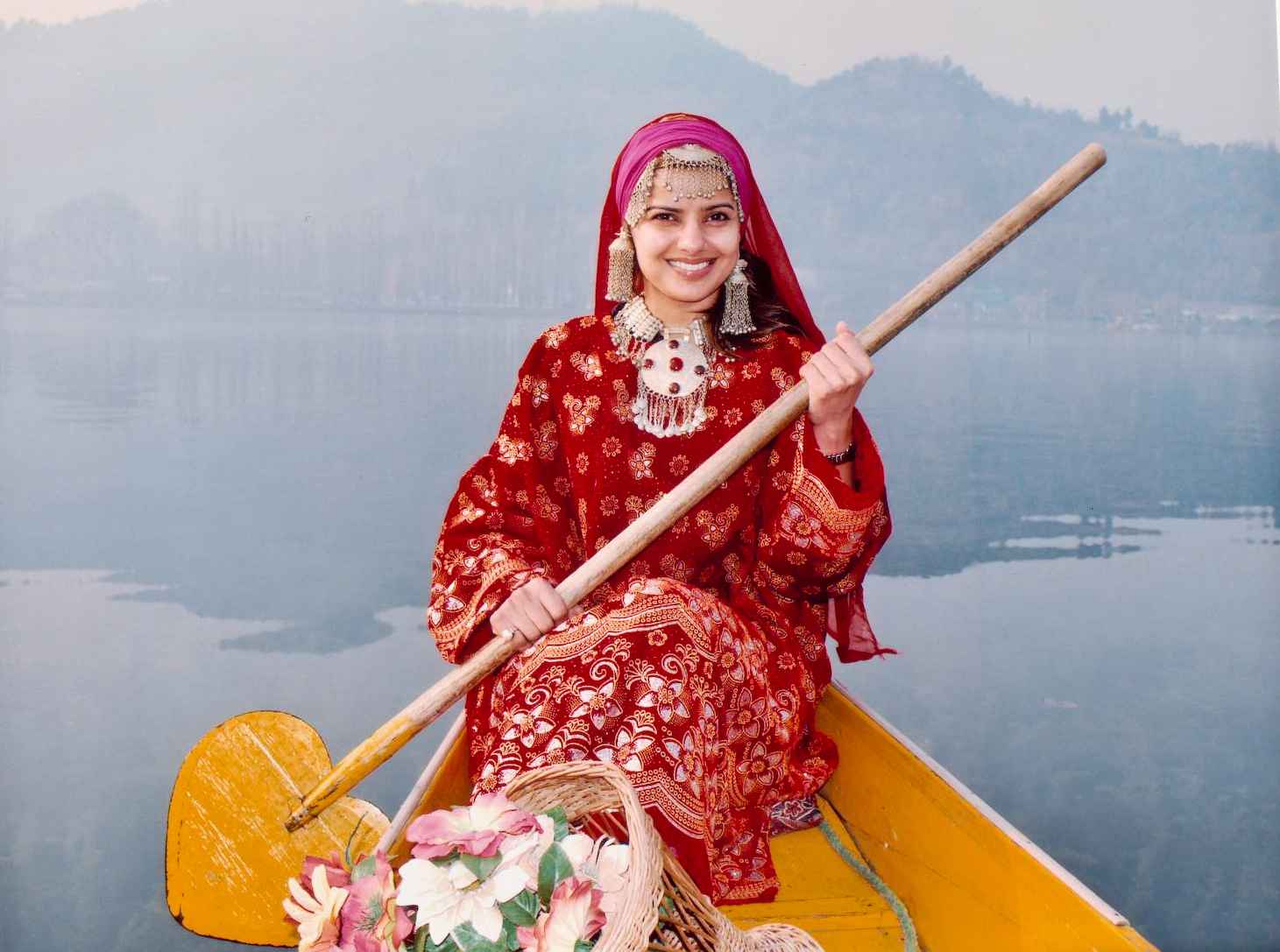 ROUF Rouf is the traditional dance of Kashmir.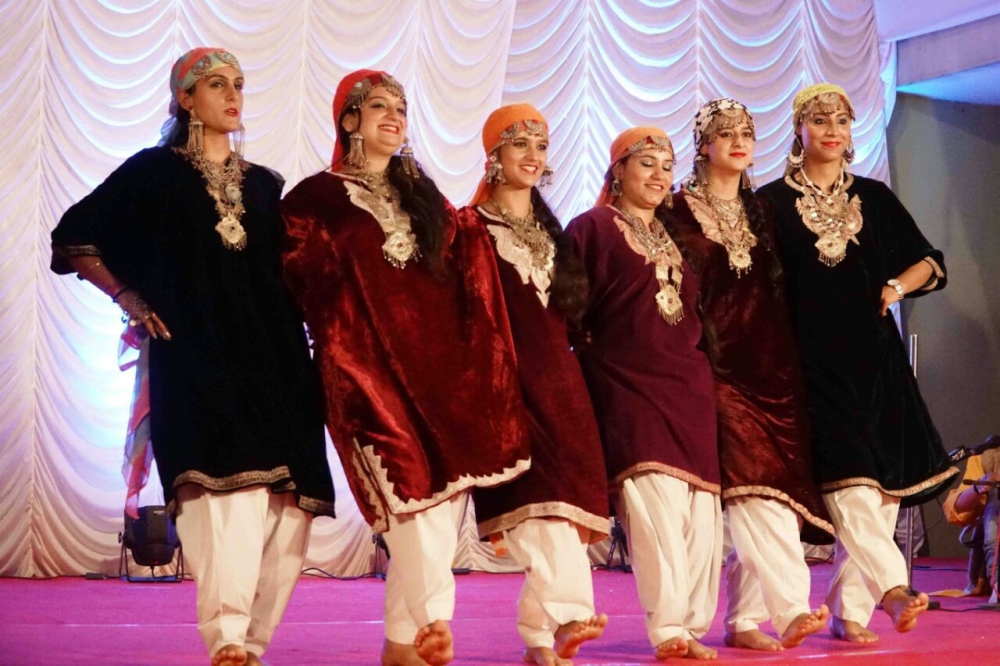 WAZWAN •Wazwan is a multi-course meal in Kashmiri cuisine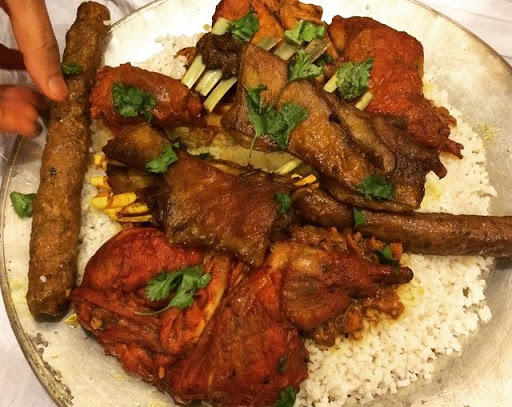 SAMOVAR Samovar is a metal container traditionally used to make kehwa or tea in Kashmir.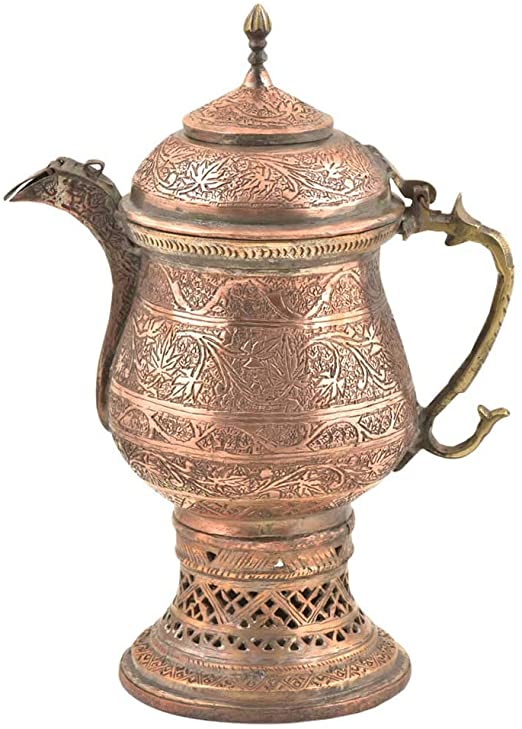 Thank you